Irena Tomažin Zagoričnik: Mes(t)o glasutehnični riderOder:- velikost odra minimalno 10 x 10 m- oder po možnosti brez zaves (goli oder, bele stene)- bela plesna tla (Fotografije priložene spodaj.)Scenografija: - 1 notno stojalo- 7 stolov - najbolje je, če so enaki kot tisti, na katerih sedi publika - 5 malih črnih mizic (lahko pripeljemo s seboj)- 2 steklena vrča za vodo + 8 steklenih kozarcev - 1x metronom, 1x mikrofon + kabel, 2 mala yamaha zvočnika (scenski elementi – prinesemo s seboj)Zvok:- mešalna miza z vsaj štirimi sub grupami - vsaj 2x aux - 1 x kondenzatorski širokopasovni mikrofon na stojalu- 1 x centralno ozvočenje z nizkotonskimi zvočniki, pozicionirano na zadnji steni dvorane- 2 x aktivna zvočnika, pozicionirana skrajno levo in desno, izza publike- vsi pripadajoči kabliTon se vodi iz računalnika/zvočne kartice (prinesemo s seboj) Luč:- 30 x PC (1kW) - s klapnami- 4 x PC (2kW) – s klapnami- 4 x zoom profil- 10 x PAR 64 (CP62), 1kW- 3 x halogensko korito- 2 x nizko talno stojalo- 8 x dvovišinsko talno stojalo (lahko tudi nizko talno stojalo)- min. 36 ch. dimmer- luč za publiko naj se upravlja z lučne mize ali lučne kabineGarderoba:- garderoba naj bo dovolj prostorna (za 4 plesalke) - sveža pitna voda naj bo ves čas na voljo - garderoba s straniščem in tušem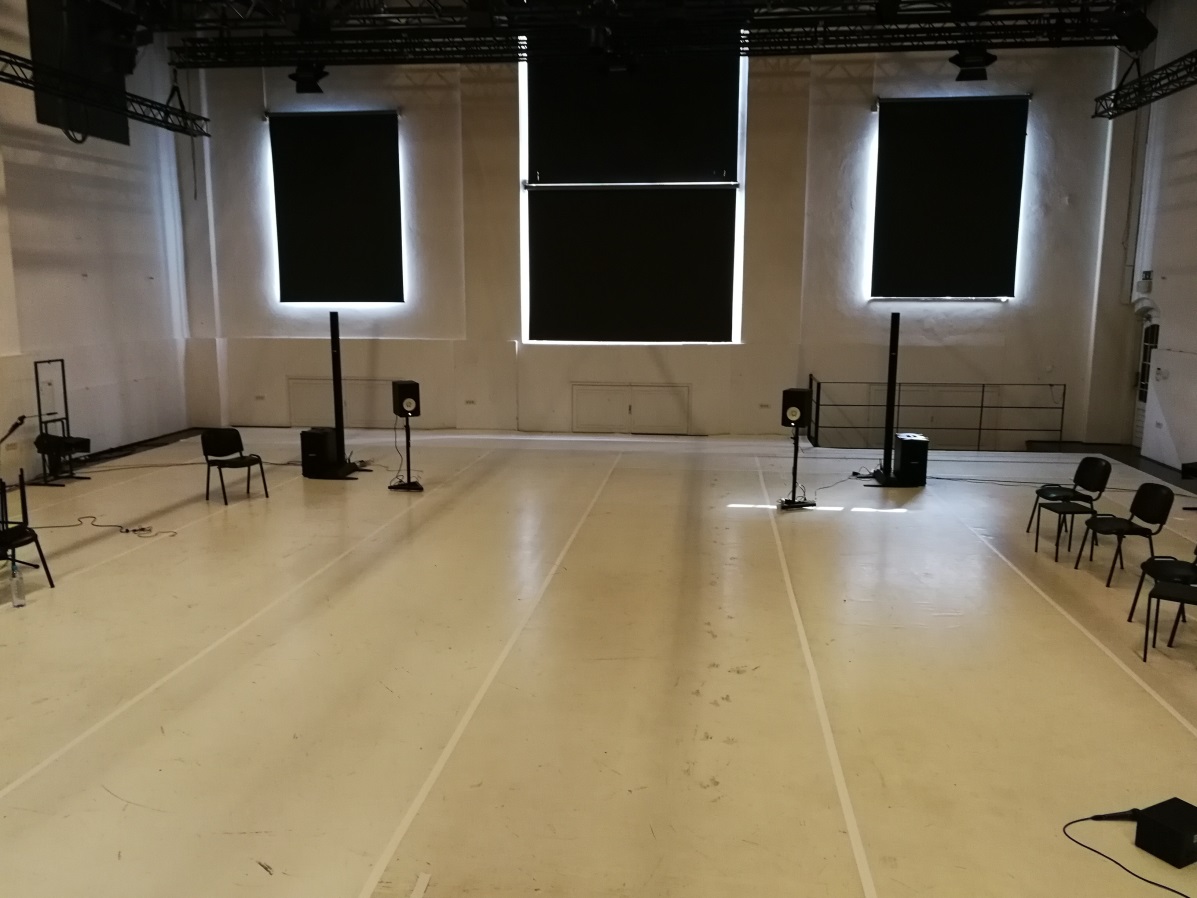 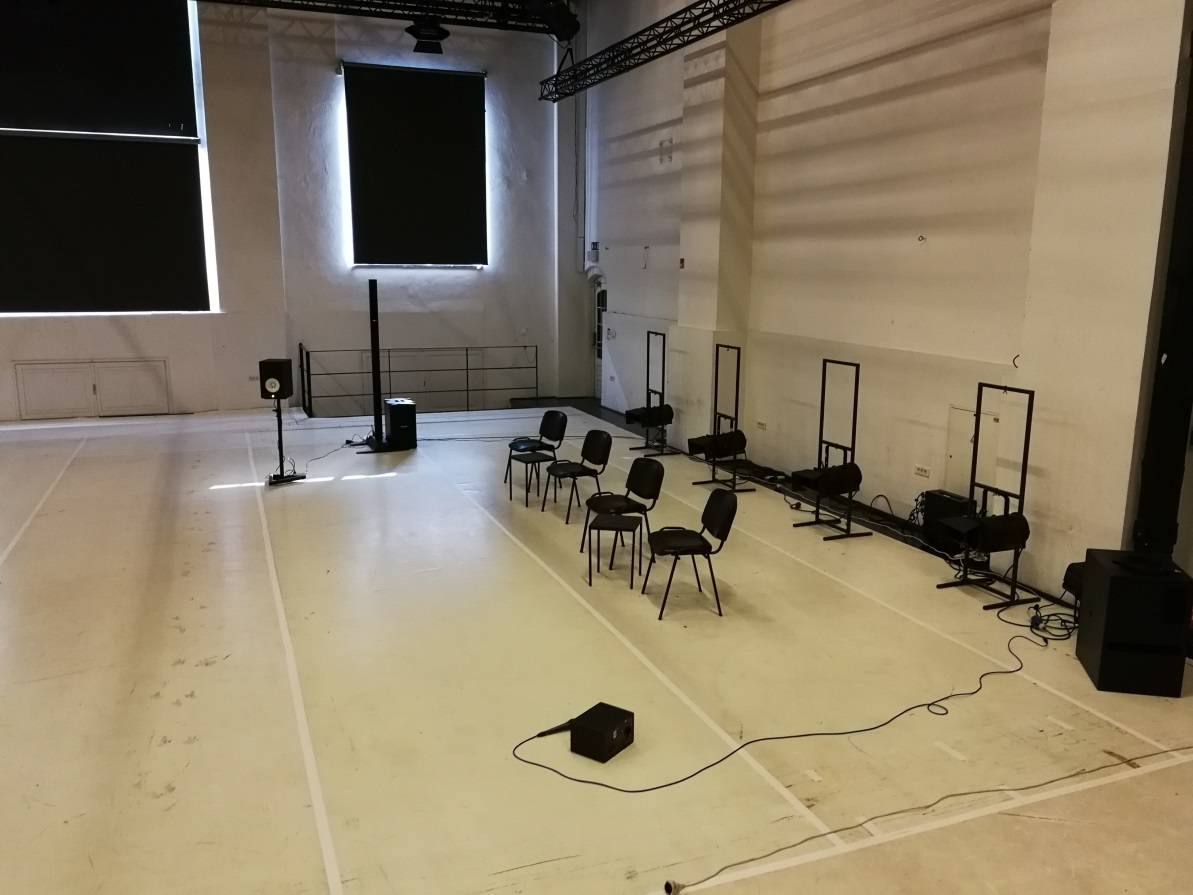 Koordinacija predstave: Sabina Potočki, 031.608.456, sabina@emanat.siTehnična ekipa: Urška Vohar, oblikovanje luči, kontakt: 040.276.618, urska.vohar@gmail.comTomaž Grom, oblikovanje zvoka, kontakt:  041.912.849, gromtomaz@gmail.com